The Human Digestive System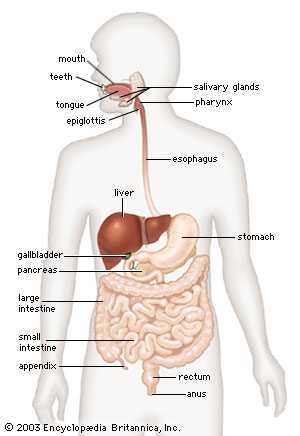 